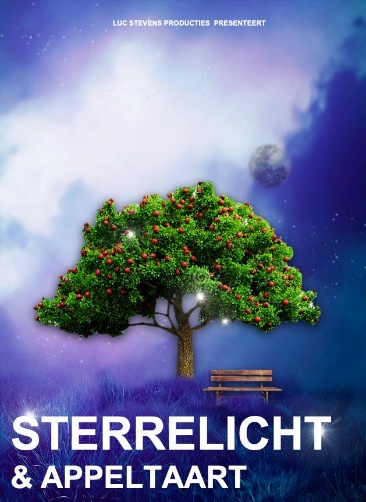 Theatre Play StarlightStarlight is a story that moves. Hard and painfully topical about loneliness. Hopeful and cozy, about being connected and gathering in warm neighborhoods and open institutions.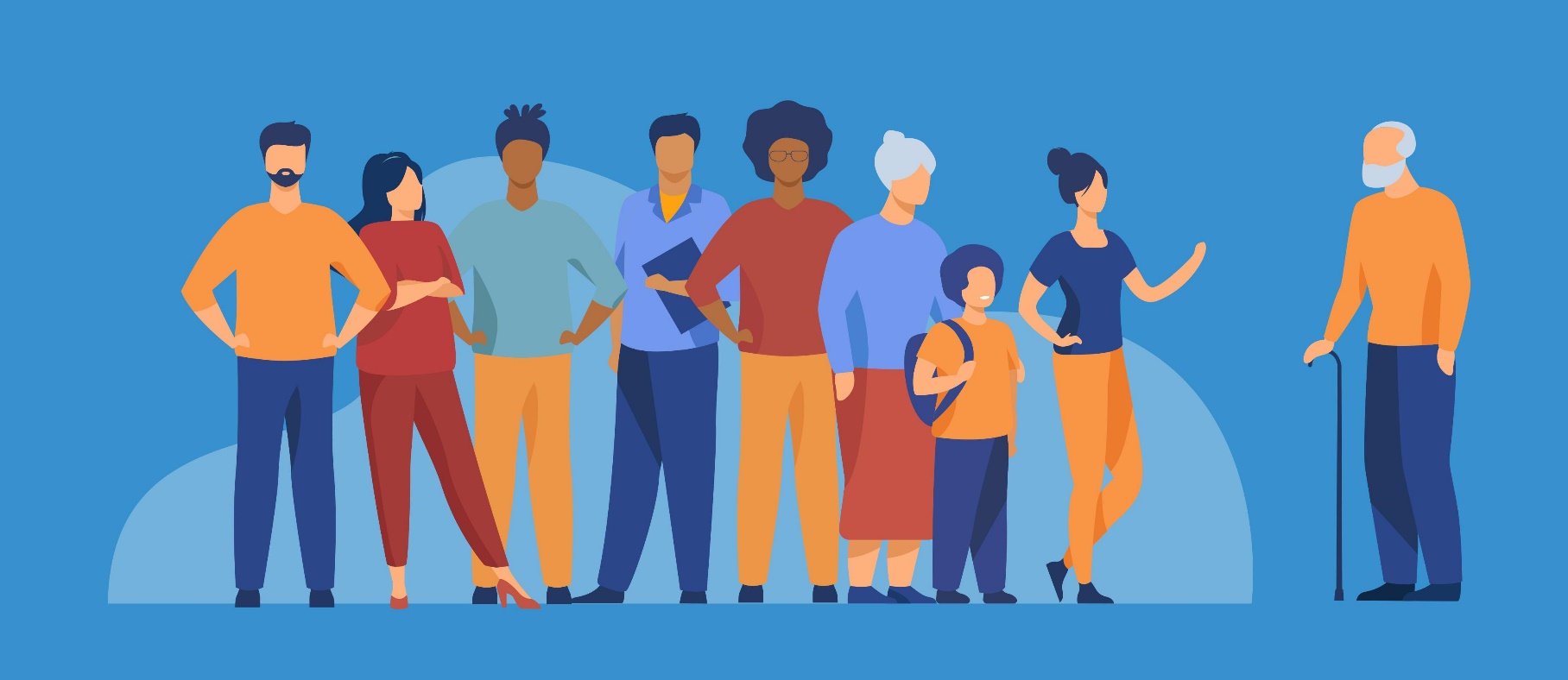 Date:Time:Location: